Звук [ы], буква ыЦели: Обеспечить знакомство учащихся с буквой ы посредством освоения способов действий: распознавать в словах и выделять звук [ы] буквой  ыЧитать буквы ы, слова с изученными буквами.Закреплять умения выполнять звуко- буквенный анализ слов, делить слова на слоги, находить в слове ударный звук.Создать благоприятные условия для формирования умений слышать и слушать, формулировать ответ.Воспитание гражданственности и патриотизма обучающихся начальных классов.1.Организационный момент.Вот книжки на столе,
А вот тетрадки.
Не хочется играть
Сегодня в прятки.
Сегодня в классе у ребят
Урок уж очень важный.
А почему он важный –
Скажет каждый! 2. Актуализация знаний.–Как вы понимаете смысл стихотворения?(ответы учащихся)Каждый день в школе вы узнаёте что-то интересное, открываете для себя что-то новое. Думаю, что и этот урок чтения не станет исключением. - Мы с вами вспомним буквы, которые мы уже изучили. (Ученики загадывают подготовленные загадки).На доске карточки с буквами. Если ученик отгадал загадку, то он идёт к доске и переворачивает карточку.В море плавала акула
Ела все, что в нем тонуло.
К нам акула приплыла –
Превратилась в букву… (А)Ты иголкой вышивай,
Зря колоться не давай.
А уколет, преврати
В неколючку букву… (И)Круглой формы голова,
Той же формы буква ...
(не А, а О)–Скажите, на доске изображены буквы или звуки? (буквы)–Докажите своё мнение (буквы мы пишем, видим и читаем, а звуки слышим и произносим).3. Определение темы урока.–Скажите, что я держу в руке (мышь)–Правильно, произнесите последний звук в слове мышь, как вы думаете это гласный или согласный звук? (согласный)–Докажите (воздух встречает на своём пути преграду: язык и зубы)–А теперь, у меня в руке не мышь, а …? (мыши)–Правильно, произнесём хором последний звук в слове шары (ыыы), произнесём ещё раз (ыыы)–Слышен ли голос во время произнесения этого звука? (да)–Встречает ли воздух на своём пути преграду при произнесении этого звука? (нет)–Так как вы думаете это гласный или согласный звук? (гласный)–Правильно. - А как ласково назовем слово шары? (мышки)- Произнесите еще раз последний слог в слове мышки (-ки), а теперь в слове мыши произнесите последний слог (-ши).- Сравните звучание гласных на конце слова (согласный в 1 слове произносится мягко, а в последнем – твердо)- Следует запомнить, что при произнесении звука [ы] язык чуть приподнят, находится у нижних зубов, губы растянуты. Звуки [и] и [ы] немного похожи. Но есть различие. Какое?–Сейчас, я буду называть слова, если в этих словах есть звук ы, то покажите солнышко, а если нет – тучку:рысь, шары, сыр, домик, волк, мышка.Вспомните звук в слове мыши, с которым мы ещё не знакомились и сформулируйте тему урока. (Тема урока:  Звук [ ы ] и буква, которая его обозначает.)4. Работа с «новым» звуком.Произнесите слово коты по слогам. ( ко-ты )Сколько в слове слогов? (Два)Определите ударный слог. ( ко-ты, ударный второй слог)Произнесите последний слог, из какого гласного звука он состоит?  (второй слог состоит из звука [ы]. )Произнесите звук [ы]  и дайте ему характеристику.  (Звук [ы] - гласный,  состоит из голоса, его можно пропеть: ы-ы-ы-ы-ы.)Игра «Узнай звук»  (Если в слове есть звук [ы] дети хлопают, если нет – топают.)          Эльфы, ёлка, поэты, юрты, эхо, щенок, экскаваторы, Евы, Эклер.5. Введение буквы.Выберите среди данных букв букву, которая обозначает звук  [ы]:        Ё                   Ы                      О                       Э                    У                       А      На что похожа буква  ы? (Ответы детей)( Картинки. Дети читают стихи. )Я не знаю, в чём секрет,
Слов на эту букву нет,
Только буквЫ все важнЫ,
МЫ запомним букву… Ы. А сейчас на партах у вас задания, вам необходимо найти и вычеркнуть все буквы ы и посчитать их (6).СЫВПВРЕНОАПТМСАРАПТАВЫИПЕОГНЩЛЮИЭЧСМЧВПВЫТПАТТПАВАЕЫОТАПТМСТПТАПТАПТАЕГНВЧАМЭИМЬРОПРТИМЬРИБЯЫКАТРПЬЛОДОЛДШЩЭЗОЛДРИВАПЧВЭМИАЕПОПРЬРИЬОРЫЛРОКак вы, думаете, почему именно это количество букв у нас, чему оно соответствует. (Количество областей Республики Беларусь).Предлагаю составить пазл на доске. (Выходят 6 учеников и составляют пазл).Кто знает, как называются области Беларуси?(Брестская, Витебская, Гомельская, Гродненская, Минская, Могилевская.)Выйдите к доске и прочитайте карточки.Постройтесь по алфавиту.Дети читают карточки, выходят к доске и строятся с названиями областей по алфавиту.Как называется область, в которой мы живем? Отметьте на карте. В названиях каких городов Республики Беларусь есть буква ы (Мозырь). Найдите на карте.6. Физкультминутка.Чудеса у нас на свете:Стали карликами дети. А потом все дружно встали, Великанами мы стали. Я буду называть слова, если там есть буква ы, то вы встаёте на носочки и машете руками, а если нет присаживаетесь на корточки.Присаживайтесь ребята.7. Чтение слов. Немного почитаем.Разноуровневые карточки. (Приложение)Разгадаем ребусы.8. Итог урока.Назовите первый гласный звук в слове МЫШИ. (Звук [ы].)Охарактеризуйте его. (Звук [ы] состоит из голоса, он гласный.)Какой буквой его обозначают? ( Звук [ы] обозначают буквой ы)9 . Рефлексия.Кому на уроке было интересно, всё понятно, кто сделал для себя какие-то открытия – похлопайте в ладоши. Молодцы! 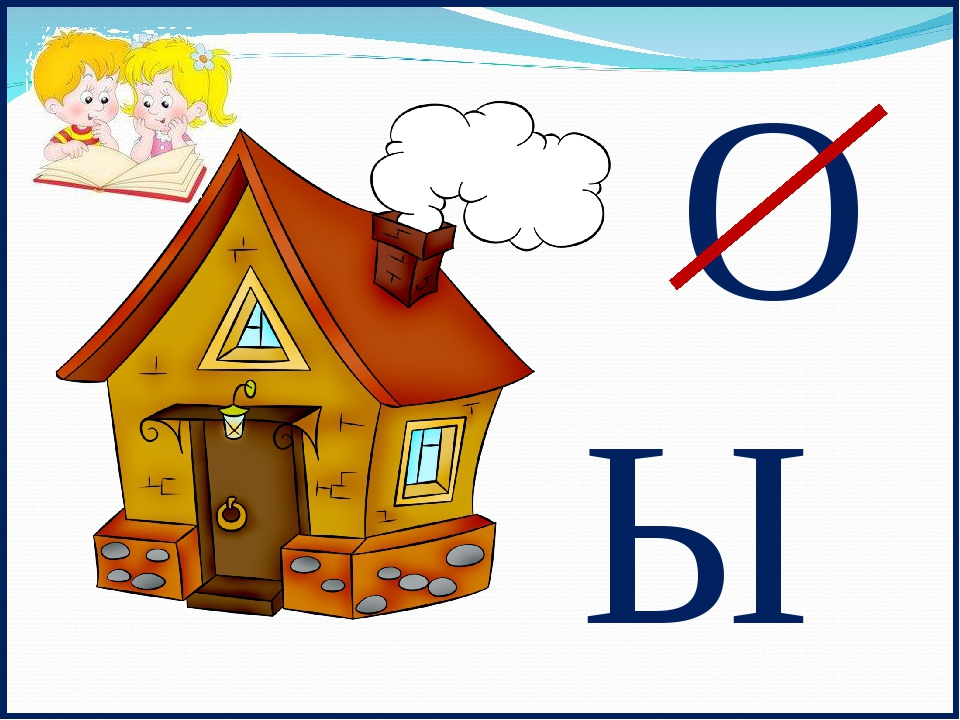 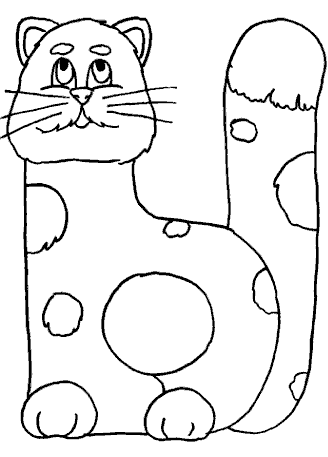 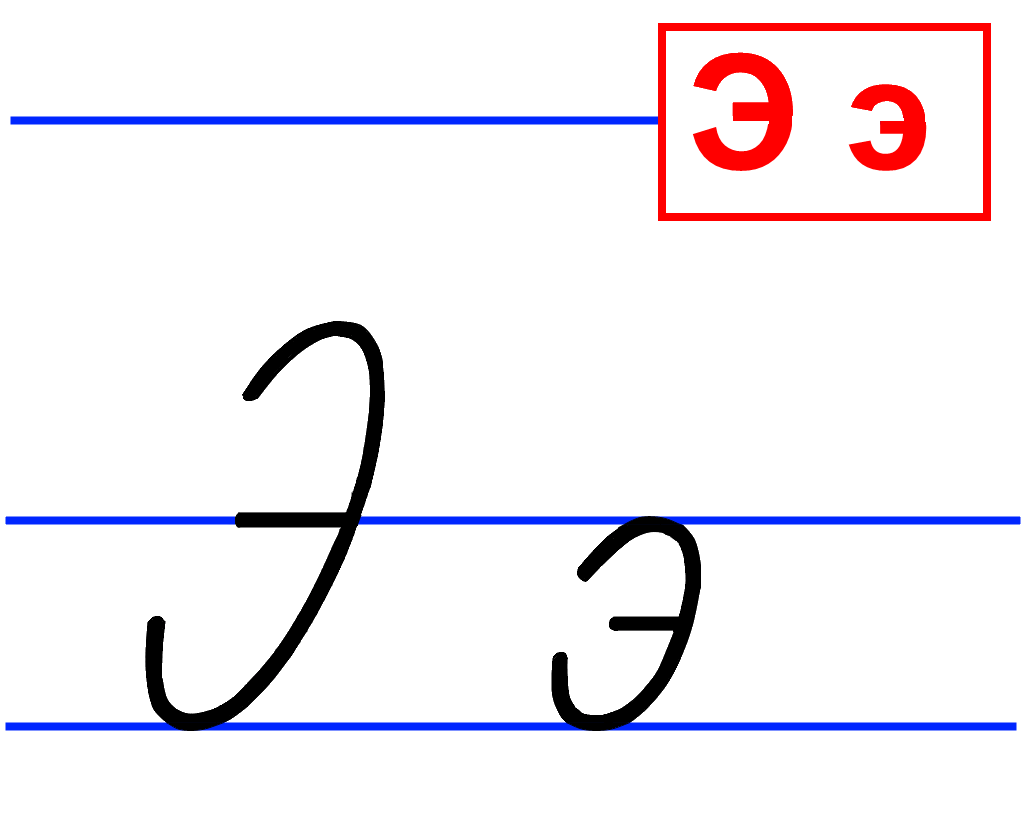 СЫВПВРЕНОАПТМСАРАПТАВЫИПЕОГНЩЛЮИЭЧСМЧВПВЫТПАТТПАВАЕЫОТАПТМСТПТАПТАПТАЕГНВЧАМЭИМЬРОПРТИМЬРИБЯЫКАТРПЬЛОДОЛДШЩЭЗОЛДРИВАПЧВЭМИАЕПОПРЬРИЬОРЫЛРОСЫВПВРЕНОАПТМСАРАПТАВЫИПЕОГНЩЛЮИЭЧСМЧВПВЫТПАТТПАВАЕЫОТАПТМСТПТАПТАПТАЕГНВЧАМЭИМЬРОПРТИМЬРИБЯЫКАТРПЬЛОДОЛДШЩЭЗОЛДРИВАПЧВЭМИАЕПОПРЬРИЬОРЫЛРОСЫВПВРЕНОАПТМСАРАПТАВЫИПЕОГНЩЛЮИЭЧСМЧВПВЫТПАТТПАВАЕЫОТАПТМСТПТАПТАПТАЕГНВЧАМЭИМЬРОПРТИМЬРИБЯЫКАТРПЬЛОДОЛДШЩЭЗОЛДРИВАПЧВЭМИАЕПОПРЬРИЬОРЫЛРОСЫВПВРЕНОАПТМСАРАПТАВЫИПЕОГНЩЛЮИЭЧСМЧВПВЫТПАТТПАВАЕЫОТАПТМСТПТАПТАПТАЕГНВЧАМЭИМЬРОПРТИМЬРИБЯЫКАТРПЬЛОДОЛДШЩЭЗОЛДРИВАПЧВЭМИАЕПОПРЬРИЬОРЫЛРОСЫВПВРЕНОАПТМСАРАПТАВЫИПЕОГНЩЛЮИЭЧСМЧВПВЫТПАТТПАВАЕЫОТАПТМСТПТАПТАПТАЕГНВЧАМЭИМЬРОПРТИМЬРИБЯЫКАТРПЬЛОДОЛДШЩЭЗОЛДРИВАПЧВЭМИАЕПОПРЬРИЬОРЫЛРОСЫВПВРЕНОАПТМСАРАПТАВЫИПЕОГНЩЛЮИЭЧСМЧВПВЫТПАТТПАВАЕЫОТАПТМСТПТАПТАПТАЕГНВЧАМЭИМЬРОПРТИМЬРИБЯЫКАТРПЬЛОДОЛДШЩЭЗОЛДРИВАПЧВЭМИАЕПОПРЬРИЬОРЫЛРОСЫВПВРЕНОАПТМСАРАПТАВЫИПЕОГНЩЛЮИЭЧСМЧВПВЫТПАТТПАВАЕЫОТАПТМСТПТАПТАПТАЕГНВЧАМЭИМЬРОПРТИМЬРИБЯЫКАТРПЬЛОДОЛДШЩЭЗОЛДРИВАПЧВЭМИАЕПОПРЬРИЬОРЫЛРОСЫВПВРЕНОАПТМСАРАПТАВЫИПЕОГНЩЛЮИЭЧСМЧВПВЫТПАТТПАВАЕЫОТАПТМСТПТАПТАПТАЕГНВЧАМЭИМЬРОПРТИМЬРИБЯЫКАТРПЬЛОДОЛДШЩЭЗОЛДРИВАПЧВЭМИАЕПОПРЬРИЬОРЫЛРОСЫВПВРЕНОАПТМСАРАПТАВЫИПЕОГНЩЛЮИЭЧСМЧВПВЫТПАТТПАВАЕЫОТАПТМСТПТАПТАПТАЕГНВЧАМЭИМЬРОПРТИМЬРИБЯЫКАТРПЬЛОДОЛДШЩЭЗОЛДРИВАПЧВЭМИАЕПОПРЬРИЬОРЫЛРОСЫВПВРЕНОАПТМСАРАПТАВЫИПЕОГНЩЛЮИЭЧСМЧВПВЫТПАТТПАВАЕЫОТАПТМСТПТАПТАПТАЕГНВЧАМЭИМЬРОПРТИМЬРИБЯЫКАТРПЬЛОДОЛДШЩЭЗОЛДРИВАПЧВЭМИАЕПОПРЬРИЬОРЫЛРОСЫВПВРЕНОАПТМСАРАПТАВЫИПЕОГНЩЛЮИЭЧСМЧВПВЫТПАТТПАВАЕЫОТАПТМСТПТАПТАПТАЕГНВЧАМЭИМЬРОПРТИМЬРИБЯЫКАТРПЬЛОДОЛДШЩЭЗОЛДРИВАПЧВЭМИАЕПОПРЬРИЬОРЫЛРОСЫВПВРЕНОАПТМСАРАПТАВЫИПЕОГНЩЛЮИЭЧСМЧВПВЫТПАТТПАВАЕЫОТАПТМСТПТАПТАПТАЕГНВЧАМЭИМЬРОПРТИМЬРИБЯЫКАТРПЬЛОДОЛДШЩЭЗОЛДРИВАПЧВЭМИАЕПОПРЬРИЬОРЫЛРОСЫВПВРЕНОАПТМСАРАПТАВЫИПЕОГНЩЛЮИЭЧСМЧВПВЫТПАТТПАВАЕЫОТАПТМСТПТАПТАПТАЕГНВЧАМЭИМЬРОПРТИМЬРИБЯЫКАТРПЬЛОДОЛДШЩЭЗОЛДРИВАПЧВЭМИАЕПОПРЬРИЬОРЫЛРОСЫВПВРЕНОАПТМСАРАПТАВЫИПЕОГНЩЛЮИЭЧСМЧВПВЫТПАТТПАВАЕЫОТАПТМСТПТАПТАПТАЕГНВЧАМЭИМЬРОПРТИМЬРИБЯЫКАТРПЬЛОДОЛДШЩЭЗОЛДРИВАПЧВЭМИАЕПОПРЬРИЬОРЫЛРОСЫВПВРЕНОАПТМСАРАПТАВЫИПЕОГНЩЛЮИЭЧСМЧВПВЫТПАТТПАВАЕЫОТАПТМСТПТАПТАПТАЕГНВЧАМЭИМЬРОПРТИМЬРИБЯЫКАТРПЬЛОДОЛДШЩЭЗОЛДРИВАПЧВЭМИАЕПОПРЬРИЬОРЫЛРОСЫВПВРЕНОАПТМСАРАПТАВЫИПЕОГНЩЛЮИЭЧСМЧВПВЫТПАТТПАВАЕЫОТАПТМСТПТАПТАПТАЕГНВЧАМЭИМЬРОПРТИМЬРИБЯЫКАТРПЬЛОДОЛДШЩЭЗОЛДРИВАПЧВЭМИАЕПОПРЬРИЬОРЫЛРОСЫВПВРЕНОАПТМСАРАПТАВЫИПЕОГНЩЛЮИЭЧСМЧВПВЫТПАТТПАВАЕЫОТАПТМСТПТАПТАПТАЕГНВЧАМЭИМЬРОПРТИМЬРИБЯЫКАТРПЬЛОДОЛДШЩЭЗОЛДРИВАПЧВЭМИАЕПОПРЬРИЬОРЫЛРОСЫВПВРЕНОАПТМСАРАПТАВЫИПЕОГНЩЛЮИЭЧСМЧВПВЫТПАТТПАВАЕЫОТАПТМСТПТАПТАПТАЕГНВЧАМЭИМЬРОПРТИМЬРИБЯЫКАТРПЬЛОДОЛДШЩЭЗОЛДРИВАПЧВЭМИАЕПОПРЬРИЬОРЫЛРОСЫВПВРЕНОАПТМСАРАПТАВЫИПЕОГНЩЛЮИЭЧСМЧВПВЫТПАТТПАВАЕЫОТАПТМСТПТАПТАПТАЕГНВЧАМЭИМЬРОПРТИМЬРИБЯЫКАТРПЬЛОДОЛДШЩЭЗОЛДРИВАПЧВЭМИАЕПОПРЬРИЬОРЫЛРОСЫВПВРЕНОАПТМСАРАПТАВЫИПЕОГНЩЛЮИЭЧСМЧВПВЫТПАТТПАВАЕЫОТАПТМСТПТАПТАПТАЕГНВЧАМЭИМЬРОПРТИМЬРИБЯЫКАТРПЬЛОДОЛДШЩЭЗОЛДРИВАПЧВЭМИАЕПОПРЬРИЬОРЫЛРОБрестскаяБрестскаяВитебскаяВитебскаяГомельскаяГомельскаяГродненскаяГродненскаяМинскаяМинскаяМогилевскаяМогилевскаяА-А-У-У-ЫО-О-О-Ы-ЫЭ-Ы-Э-Ы-ЭИ-И-Ы-Ы-ИУ-О-Ы-Э-АЭ-Ы-Э-У-ЫЭ-И-Э-Ы-АО-Э-Ы-И-АА-А-У-У-ЫО-О-О-Ы-ЫЭ-Ы-Э-Ы-ЭИ-И-Ы-Ы-ИУ-О-Ы-Э-АЭ-Ы-Э-У-ЫЭ-И-Э-Ы-АО-Э-Ы-И-Аыв      ываый     ымуык      ытаым     ытиын      ытоыр      ытуыс      ыхоыф    дыкыв      ываый     ымуык      ытаым     ытиын      ытоыр      ытуыс      ыхоыф    дык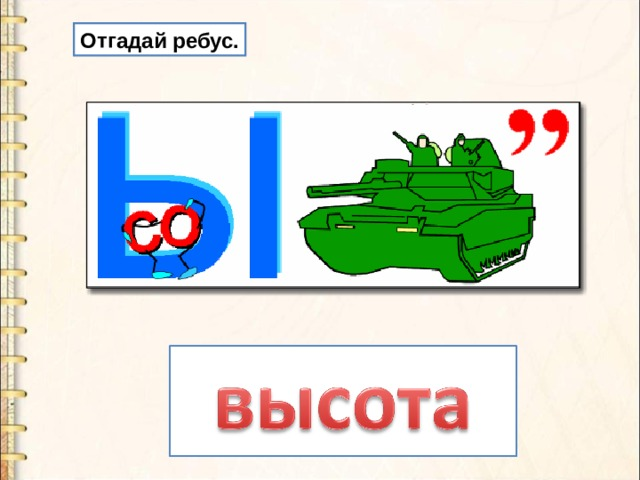 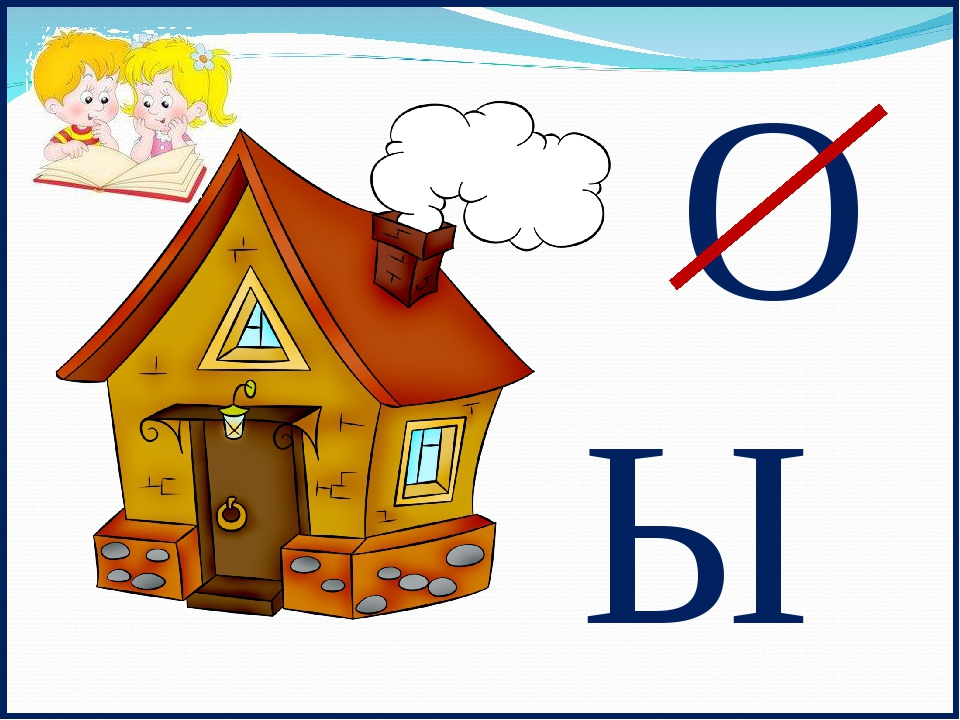 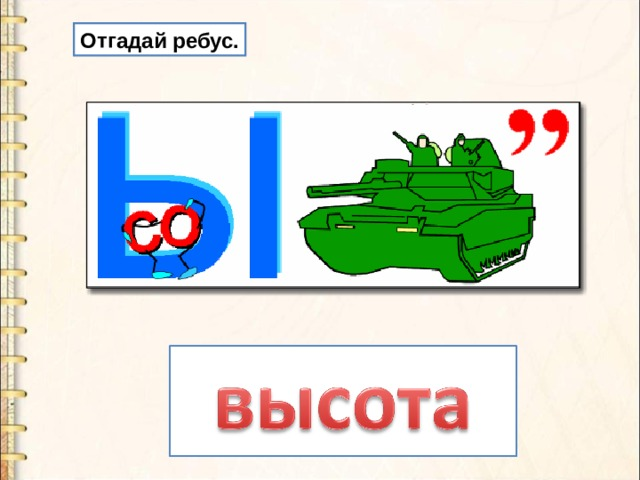 